О создании Антинаркотической комиссии в Алатырском муниципальном округе Чувашской РеспубликиВ соответствии с Указом Президента Российской Федерации от 18.10.2007  № 1374 «О дополнительных мерах по противодействию незаконному обороту наркотических средств, психотропных веществ и их прекурсоров», администрация Алатырского муниципального округа постановляет:Создать Антинаркотическую комиссию в Алатырском муниципальном округе Чувашской Республики.Утвердить: 2.1. Положение об Антинаркотической комиссии в Алатырском муниципальном округе Чувашской Республики (приложение № 1);2.2. Регламент Антинаркотической комиссии в Алатырском муниципальном округе Чувашской Республики (приложение № 2);Признать утратившим силу постановление администрации Алатырского района Чувашской Республики от 04.10.2018 № 288 «Об утверждении Положения и Регламента антинаркотической комиссии в Алатырском районе Чувашской Республики». 4. Контроль за исполнением настоящего постановления оставляю за собой.5. Настоящее постановление вступает в силу после его официального опубликования.Врио главы Алатырского муниципального округа                                                                                             А.В. СазановПриложение № 1к постановлению администрации Алатырского муниципального округаот 23.03.2023 № 330ПОЛОЖЕНИЕоб Антинаркотической комиссии в Алатырском муниципальном округеЧувашской Республики1. Антинаркотическая комиссия в Алатырском муниципальном округе Чувашской Республики (далее - Комиссия) является органом, обеспечивающим координацию деятельности территориальных отделов федеральных органов исполнительной власти и органов исполнительной власти Чувашской Республики, структурных подразделений администрации Алатырского муниципального округа, иных учреждений и организаций Алатырского муниципального округа по противодействию незаконному обороту наркотических средств, психотропных веществ и их прекурсоров, а также осуществляющим мониторинг и оценку наркоситуации в Алатырском муниципальном округе.2. Комиссия создается постановлением администрации Алатырского муниципального округа составом не менее 7 человек.В состав Комиссии входят: председатель, заместитель председателя, секретарь и члены комиссии.3. Состав Комиссии утверждается постановлением администрации Алатырского муниципального округа, и формируется таким образом, чтобы была исключена возможность возникновения конфликтов интересов, которые могли бы повлиять на принимаемые комиссией решения.4. Комиссия в своей деятельности руководствуется Конституцией Российской Федерации, Конституцией Чувашской Республики, федеральными конституционными законами, федеральными законами и законами Чувашской Республики, указами, распоряжениями Президента Российской Федерации и Главы Чувашской Республики, постановлениями, распоряжениями Правительства Российской Федерации и Кабинета Министров Чувашской Республики, иными нормативными правовыми актами Российской Федерации и Чувашской Республики, решениями Государственного антинаркотического комитета и Антинаркотической комиссии в Чувашской Республике, а также настоящим Положением.Комиссия осуществляет свою деятельность во взаимодействии с Антинаркотической комиссией в Чувашской Республике, территориальными органами федеральных органов исполнительной власти и органов исполнительной власти Чувашской Республики, органами самоуправления, общественными объединениями и организациями.5. Основными задачами Комиссии являются:а) участие в реализации на территории Алатырского муниципального округа государственной политики в области противодействия незаконному обороту наркотических средств, психотропных веществ и их прекурсоров, подготовка и представление в аппарат Антинаркотической комиссии в Чувашской Республике ежегодных докладов о деятельности комиссии;б) организация взаимодействия и координация деятельности территориальных органов федеральных органов исполнительной власти и органов исполнительной власти Чувашской Республики, структурных подразделений администрации Алатырского муниципального округа, общественных объединений, учреждений и организаций, направленной на противодействие незаконному обороту наркотических средств, психотропных веществ и их прекурсоров;в) разработка мер, направленных на противодействие незаконному обороту наркотических средств, психотропных веществ и их прекурсоров, в том числе на профилактику этого оборота, а также на повышение эффективности реализации целевых программ в этой области;г) анализ эффективности деятельности структурных подразделений администрации Алатырского муниципального округа, общественных объединений, учреждений и организаций, по противодействию незаконному обороту наркотических средств, психотропных веществ и их прекурсоров;д) рассмотрение в установленном законодательством Российской Федерации порядке предложений о дополнительных мерах социальной защиты лиц, осуществляющих борьбу с незаконным оборотом наркотических средств, психотропных веществ и их прекурсоров и (или) привлекаемых к этой деятельности, а также по социальной реабилитации лиц, больных наркоманией;е) мониторинг и оценка наркоситуации на территории Алатырского муниципального округа;ж) решение иных задач, предусмотренных законодательством Российской Федерации о наркотических средствах, психотропных веществах и их прекурсорах.6. Для осуществления своих задач Комиссия имеет право:а) принимать в пределах своей компетенции решения, касающиеся организации, координации, совершенствования и оценки эффективности деятельности территориальных органов федеральных органов исполнительной власти и органов исполнительной власти Чувашской Республики, структурных подразделений администрации Алатырского муниципального округа, общественных объединений, учреждений и организаций, по противодействию незаконному обороту наркотических средств, психотропных веществ и их прекурсоров, а также осуществлять контроль за исполнением этих решений;б) создавать рабочие группы для изучения вопросов, касающихся противодействия незаконному обороту наркотических средств, психотропных веществ и их прекурсоров, а также для подготовки проектов соответствующих решений комиссии;в) запрашивать и получать в установленном законодательством Российской Федерации и Чувашской Республики порядке необходимые материалы и информацию от структурных подразделений администрации Алатырского муниципального округа, общественных объединений, учреждений и организаций, и должностных лиц;г) привлекать для участия в работе Комиссии специалистов структурных подразделений администрации Алатырского муниципального округа, общественных объединений, учреждений и организаций, и должностных лиц (по согласованию).7. Комиссия осуществляет свою деятельность на плановой основе в соответствии с Регламентом, согласно приложения № 2 к настоящему постановлению.8. Организационно-техническое и информационно-аналитическое обеспечение деятельности Комиссии осуществляет администрация Алатырского муниципального округа.9. Реорганизация, упразднение Комиссии осуществляется в порядке, установленном действующим законодательством.Приложение № 2к постановлению администрации Алатырского муниципального округаот 23.03.2023 № 330РЕГЛАМЕНТАнтинаркотической комиссии в Алатырском муниципальном округе Чувашской Республики1. Общие положения1.1. Настоящий Регламент разработан в соответствии с Указом Президента Российской Федерации от 18.10.2007  №  1374 «О дополнительных мерах по противодействию незаконному обороту наркотических средств, психотропных веществ и их прекурсоров» и устанавливает общие правила организации деятельности Антинаркотической комиссии в Алатырском муниципальном округе Чувашской Республики (далее по тексту - Комиссия) по реализации ее полномочий, закрепленных в Положении об Антинаркотической комиссии в Алатырском муниципальном округе Чувашской Республики.1.2. Руководителем Комиссии является глава Алатырского муниципального округа Чувашской Республики (далее - председатель Комиссии).2. Полномочия председателя и членов Комиссии2.1. Председатель Комиссии осуществляет руководство ее деятельностью, дает поручения членам Комиссии по вопросам, отнесенным к компетенции Комиссии, ведет заседания Комиссии, подписывает протоколы заседаний Комиссии, принимает решения, связанные с деятельностью Комиссии.Председатель Комиссии представляет Комиссию по вопросам, отнесенным к ее компетенции.Председатель Комиссии информирует аппарат Антинаркотической комиссии в Чувашской Республике о результатах деятельности Комиссии по итогам года.2.2. Заместитель председателя Комиссии (заместитель главы администрации Алатырского муниципального округа), по решению председателя Комиссии в отсутствие председателя Комиссии по его поручению ведет заседания Комиссии и подписывает протоколы заседаний Комиссии, дает поручения в пределах своей компетенции, по поручению председателя представляет Комиссию во взаимоотношениях с территориальными органами федеральных органов исполнительной власти и органами исполнительной власти Чувашской Республики, органами местного самоуправления, общественными объединениями и организациями.2.3. Основными задачами ответственного секретаря Комиссии являются:- разработка проекта плана работы Комиссии;- обеспечение подготовки и проведения заседаний Комиссии;- обеспечение контроля за исполнением решений Комиссии;- мониторинг общественно-политических, социально-экономических и иных процессов в Алатырском муниципальном округе, оказывающих влияние на развитие ситуации в области противодействия незаконному обороту наркотических средств, психотропных веществ и их прекурсоров, выработка предложений по ее улучшению;- обеспечение взаимодействия Комиссии с аппаратом Антинаркотической комиссии в Чувашской Республике и антинаркотическими комиссиями других муниципальных образований;- организация и координация деятельности рабочих групп Комиссии;- организация и ведение делопроизводства Комиссии.2.4. Присутствие на заседании Комиссии ее членов обязательно.Заседание Комиссии считается правомочным, если на нем присутствует более половины ее членов.В зависимости от рассматриваемых вопросов к участию в заседаниях Комиссии могут привлекаться иные лица.2.5. Члены Комиссии имеют право:- знакомиться с документами и материалами Комиссии, непосредственно касающимися деятельности Комиссии;- выступать на заседаниях Комиссии, вносить предложения по вопросам, входящим в компетенцию Комиссии, и требовать в случае необходимости проведения голосования по данным вопросам;- голосовать на заседаниях Комиссии;- привлекать по согласованию с председателем Комиссии в установленном порядке сотрудников и специалистов других организаций к аналитической и иной работе, связанной с деятельностью Комиссии;- излагать в случае несогласия с решением Комиссии в письменной форме особое мнение.Члены Комиссии обладают равными правами при подготовке и обсуждении рассматриваемых на заседании вопросов.Члены Комиссии не вправе делегировать свои полномочия иным лицам. В случае невозможности присутствия члена комиссии на заседании он обязан заблаговременно известить об этом председателя комиссии.2.6. Члены Комиссии обязаны:- организовывать подготовку вопросов, выносимых на рассмотрение Комиссии в соответствии с планом заседаний Комиссии, решениями Комиссии, председателя Комиссии или по предложениям членов Комиссии, утвержденным протокольным решением;- присутствовать на заседаниях Комиссии. В случае невозможности присутствия члена Комиссии на заседании он обязан не позднее, чем за два дня до даты проведения заседания известить об этом председателя Комиссии. Лицо, исполняющее его обязанности по должности, после согласования с председателем Комиссии может присутствовать на ее заседании с правом совещательного голоса;- организовывать в рамках своих должностных полномочий выполнение решений Комиссии.2.7. Члены Комиссии несут персональную ответственность за исполнение соответствующих поручений, содержащихся в решениях Комиссии.2.8. Комиссия несет ответственность за соответствие принятых решений действующему законодательству Российской Федерации, своевременное и объективное принятие решений по вопросам своей компетенции.3. Планирование и организация работы Комиссии3.1. Заседания Комиссии проводятся в соответствии с планом.План утверждается председателем Комиссии и составляется на один год.План заседаний Комиссии включает в себя перечень основных вопросов, подлежащих рассмотрению на заседаниях Комиссии, с указанием по каждому вопросу срока его рассмотрения и ответственных за подготовку вопроса.3.2. Заседания Комиссии проводятся не реже одного раза в квартал. В случае необходимости по решению председателя Комиссии могут проводиться внеочередные заседания Комиссии.В случае проведения выездных заседаний Комиссии указывается место проведения заседания.3.3. Предложения в план заседаний Комиссии вносятся в письменной форме членами Комиссии секретарю Комиссии не позднее, чем за два месяца до начала планируемого периода либо в сроки, определенные председателем Комиссии. Предложения должны содержать:- наименование вопроса и краткое обоснование необходимости его рассмотрения на заседании Комиссии;- наименование органа, ответственного за подготовку вопроса;- перечень соисполнителей;- срок рассмотрения на заседании Комиссии и при необходимости место проведения заседания Комиссии.В случае если в проект плана предлагается вопрос, решение которого не относится к компетенции, предлагающего его органа, инициатору необходимо провести процедуру согласования предложения с органом, в пределы компетенции которого входит предлагаемый к рассмотрению вопрос.Указанные предложения могут направляться секретарем Комиссии для дополнительной проработки членам Комиссии. Мнения членов Комиссии и другие материалы по внесенным предложениям должны быть представлены секретарю Комиссии не позднее одного месяца со дня получения предложений, если иное не оговорено в сопроводительном документе.3.4. На основе предложений, поступивших секретарю Комиссии, формируется проект плана заседаний Комиссии на очередной период, который по согласованию с председателем Комиссии выносится для обсуждения на последнем в текущем году заседании Комиссии.3.5. Копии утвержденного плана заседаний Комиссии рассылаются секретарем Комиссии членам Комиссии и направляются председателю Комиссии. В случае привлечения к подготовке вопросов, включенных в план заседания Комиссии, территориальных органов федеральных органов исполнительной власти и органов исполнительной власти Чувашской Республики либо органов местного самоуправления, копии утвержденного плана заседаний Комиссии направляются и в их адрес.3.6. Решение об изменении утвержденного плана в части перечня рассматриваемых вопросов, содержания вопроса и срока его рассмотрения принимается председателем Комиссии по мотивированному письменному предложению члена Комиссии (органа), ответственного за подготовку вопроса.3.7. Копии утвержденного плана заседаний Комиссии рассылаются секретарем Комиссии членам Комиссии.3.8. Рассмотрение на заседаниях Комиссии дополнительных (внеплановых) вопросов осуществляется по решению председателя Комиссии.3.9. Доступ средств массовой информации к сведениям о деятельности Комиссии и порядок размещения в информационных системах общего пользования сведений о вопросах и материалах, рассматриваемых на заседаниях Комиссии, определяются председателем Комиссии в соответствии с законодательством о порядке освещения в средствах массовой информации органов местного самоуправления.4. Порядок подготовки заседаний Комиссии4.1. Члены Комиссии, представители территориальных органов федеральных органов исполнительной власти и органов исполнительной власти Чувашской Республики, органов местного самоуправления, на которых возложена подготовка соответствующих материалов для рассмотрения на заседаниях Комиссии, принимают участие в подготовке этих заседаний в соответствии с утвержденным планом заседаний Комиссии и несут персональную ответственность за качество и своевременность представления материалов.4.2. Секретарь Комиссии организует проведение заседаний Комиссии, а также оказывает организационную и методическую помощь представителям территориальных органов федеральных органов исполнительной власти и органов исполнительной власти Чувашской Республики, органов местного самоуправления и организаций, участвующим в подготовке материалов к заседанию Комиссии.4.3. Проект повестки дня заседания Комиссии уточняется в процессе подготовки к очередному заседанию и представляется секретарем Комиссии на утверждение председателю Комиссии.4.4. Для подготовки вопросов, вносимых на рассмотрение Комиссии, решением председателя Комиссии могут создаваться рабочие органы Комиссии из числа членов Комиссии, представителей заинтересованных органов, а также экспертов.4.5. Секретарю Комиссии не позднее, чем за 20 дней до даты проведения заседания, представляются следующие материалы:- аналитическая справка по рассматриваемому вопросу;- тезисы выступления основного докладчика;- тезисы выступлений содокладчиков;- проект решения по рассматриваемому вопросу с указанием исполнителей поручений и сроков исполнения;- материалы согласования проекта решения с заинтересованными государственными органами;- особое мнение по представленному проекту, если таковое имеется;- иллюстрационные материалы к основному докладу и содокладам;- предложения по составу приглашенных на заседания Комиссии лиц.4.6. Контроль за качеством и своевременностью подготовки и предоставления материалов для рассмотрения на заседаниях Комиссии осуществляется секретарем Комиссии.4.7. В случае непредставления материалов, указанных в пункте 4.5. настоящего Регламента срок или их представление с нарушением настоящего Регламента вопрос по решению председателя Комиссии может быть снят с рассмотрения или перенесен для рассмотрения на другом заседании.4.8. Повестка дня предстоящего заседания Комиссии с соответствующими материалами докладывается секретарем Комиссии председателю Комиссии.4.9. Одобренные председателем Комиссии проект протокольного решения, повестка заседания и соответствующие материалы рассылаются членам Комиссии и участникам заседания не позднее, чем за 7 дней до даты проведения заседания.4.10. Члены Комиссии и участники заседания, которым разосланы проект протокольного решения, повестка заседания и соответствующие материалы, при необходимости, не позднее, чем за 3 дня до начала заседания, представляют в письменном виде секретарю Комиссии свои замечания и предложения к проекту решения по соответствующим вопросам.4.11. В случае если для реализации решений Комиссии требуется принятие нормативно-правового акта Алатырского муниципального округа, одновременно с подготовкой материалов к заседанию Комиссии органом, ответственным за подготовку вопроса, разрабатываются и согласовываются в установленном порядке соответствующие проекты постановления или распоряжения администрации Алатырского муниципального округа, решений Собрания депутатов Алатырского муниципального округа. При необходимости к проектам нормативно-правовых актов готовится соответствующее финансово-экономическое обоснование.4.12. Секретарь Комиссии не позднее, чем за 5 дней до даты проведения заседания, дополнительно информирует членов Комиссии и лиц, приглашенных на заседание, о дате, времени и месте проведения заседания Комиссии.4.13. Члены Комиссии не позднее, чем за 2 дня до даты проведения заседания Комиссии, информируют председателя Комиссии о своем участии или причинах отсутствия на заседании. Список членов Комиссии с указанием причин отсутствия докладывается председателю Комиссии.4.14. На заседания Комиссии могут быть приглашены должностные лица территориальных органов федеральных органов исполнительной власти и органов исполнительной власти Чувашской Республики, органов местного самоуправления, а также руководители иных органов и организаций, имеющих непосредственное отношение к рассматриваемому вопросу.4.15. Состав приглашаемых на заседание Комиссии должностных лиц формируется секретарем Комиссии на основе предложений органов, ответственных за подготовку рассматриваемых вопросов, и заблаговременно докладывается председателю Комиссии.5. Порядок проведения заседаний Комиссии5.1. Заседания Комиссии созываются председателем Комиссии либо по его поручению секретарем Комиссии.5.2. Лица, участвующие в заседаниях Комиссии, регистрируются секретарем Комиссии.5.3. Заседания проходят под председательством председателя Комиссии, который:- ведет заседание Комиссии;- организует обсуждение вопросов повестки дня заседания Комиссии;- организует обсуждение поступивших от членов Комиссии замечаний и предложений по проекту решения;- предоставляет слово для выступления членам Комиссии, а также приглашенным лицам в порядке очередности поступивших заявок;- организует голосование и подсчет голосов, оглашает результаты голосования;- обеспечивает соблюдение положений настоящего Регламента членами Комиссии и приглашенными лицами;- участвуя в голосовании, председатель голосует последним.По поручению председателя Комиссии заседание может проводить его заместитель, пользуясь указанными правами.5.4. С докладами на заседании Комиссии по вопросам его повестки выступают члены Комиссии, либо, по согласованию с председателем Комиссии, в отдельных случаях лица, уполномоченные членами Комиссии, а также руководители (представители) территориальных органов федеральных органов исполнительной власти и органов исполнительной власти Чувашской Республики, органов местного самоуправления, участвовавших в подготовке рассматриваемых вопросов.5.5. Регламент заседания Комиссии определяется при подготовке к заседанию, а утверждается непосредственно на заседании.5.6. При голосовании член Комиссии имеет один голос и голосует лично. Член Комиссии, не согласный с принятым Комиссией решением, вправе после голосования довести до сведения членов Комиссии особое мнение, которое вносится в протокол. Особое мнение, изложенное в письменной форме, прилагается к протоколу заседания Комиссии.5.7. Решения Комиссии принимаются открытым голосованием простым большинством голосов присутствующих на заседании членов Комиссии. При равенстве голосов решающим является голос председательствующего на заседании. Результаты голосования, оглашенные председательствующим, вносятся в протокол.5.8. Присутствие представителей средств массовой информации и проведение кино-, видео- и фотосъемок, а также звукозаписи на заседаниях Комиссии организуются в порядке, определяемом председателем или по его поручению ответственным секретарем Комиссии.5.9. По решению председателя Комиссии на заседаниях Комиссии может вестись стенографическая запись и аудиозапись заседания.5.10. Показ иллюстрационных материалов, сопровождающих выступления докладчика, содокладчиков и выступающих, осуществляется секретарем Комиссии с разрешения председателя Комиссии.5.11. Участникам заседания и приглашенным лицам не разрешается приносить на заседание кино-, видео- и фотоаппаратуру, звукозаписывающие устройства, а также средства связи.6. Оформление решений, принятых на заседаниях Комиссии6.1. Решение Комиссий оформляется протоколом, который в пятидневный срок после даты проведения заседания готовится секретарем Комиссии и подписывается председательствующим на заседании.6.2. В протоколе указываются:- фамилии председательствующего, присутствующих на заседании членов Комиссии и приглашенных лиц;- вопросы, рассмотренные в ходе заседания;- принятые решения.6.3. В случае необходимости доработки рассмотренных на заседании Комиссии проектов материалов, по которым высказаны предложения и замечания, в протоколе отражается соответствующее поручение членам Комиссии. Если срок доработки специально не оговаривается, то доработка осуществляется в срок до 10 дней.6.4. Протоколы заседаний (выписки из протоколов заседаний) секретарем Комиссии рассылаются членам Комиссии, организациям и должностным лицам по списку, утверждаемому председателем Комиссии, в трехдневный срок после получения секретарем Комиссии подписанного протокола.6.5. При обращении граждан в Комиссию, уведомление о принятом решении Комиссии по соответствующим обращениям доводится до граждан в течение 10 рабочих дней после подписания Протокола.7. Исполнение поручений, содержащихся в решениях Комиссии7.1. Об исполнении поручений, содержащихся в решениях Комиссии, ответственные исполнители готовят отчеты о проделанной работе и ее результатах. Отчеты предоставляются в течение 5 дней по окончанию срока исполнения решений Комиссии председателю Комиссии.7.2. Контроль исполнения поручений, содержащихся в решениях Комиссии, осуществляет секретарь Комиссии.7.3. Председатель Комиссии определяет сроки и периодичность представления ему результатов контроля.7.4. Снятие поручений с контроля осуществляется секретарем Комиссии на основании решения председателя Комиссии, о чем информируется исполнитель.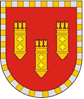 АДМИНИСТРАЦИЯ АЛАТЫРСКОГО МУНИЦИПАЛЬНОГО ОКРУГАЧУВАШСКОЙ РЕСПУБЛИКИПОСТАНОВЛЕНИЕ23.03.2023 № 330г. АлатырьУЛАТӐР МУНИЦИПАЛИТЕТ ОКРУГӖН АДМИНИСТРАЦИЙӖЧӐВАШ РЕСПУБЛИКИНЙЫШĂНУ23.03.2023 № 330Улатӑр г.